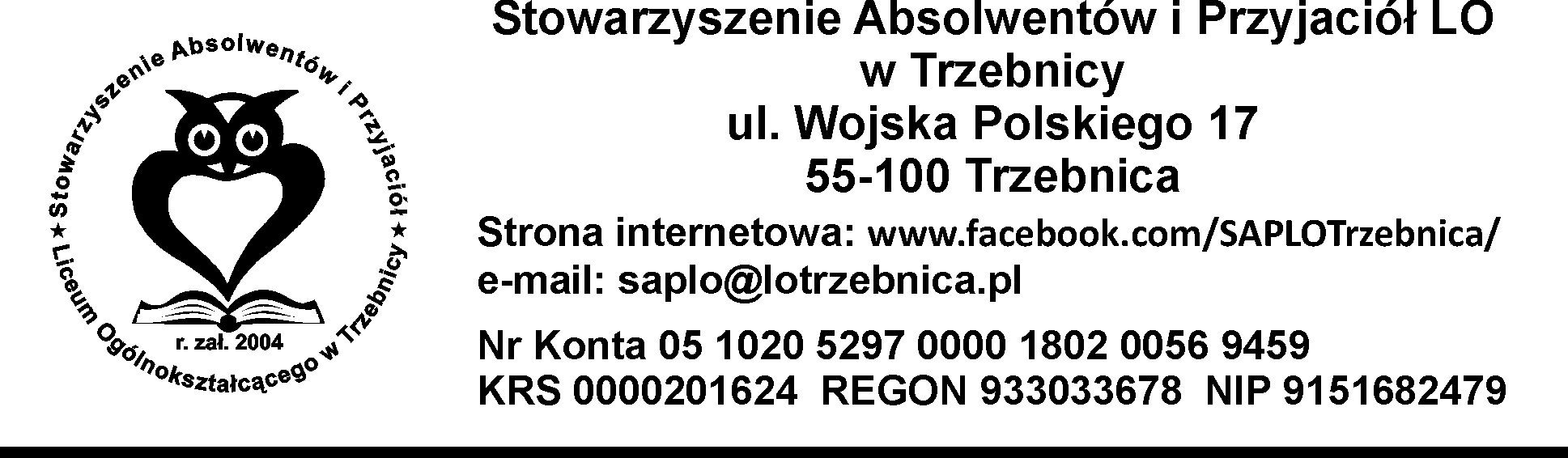 		„Dar pomnożony przez wdzięczność ogromnieje”								Urszula Zybura	Stowarzyszenie Absolwentów i Przyjaciół Liceum Ogólnokształcącego w Trzebnicy  (SAPLO) funkcjonuje od 2004 r. non profit,  jest OrganizacjąPożytku Publicznego. 	 Każdego roku finansuje 3-6 stypendiów dla wyróżniających się uczniów Liceum Ogólnokształcącego (wcześniej również Gimnazjum). W miarę posiadanych środków finansuje zgłaszane potrzeby, zarówno ze strony i młodzieży jak i nauczycieli. Realizuje otwarte spotkania i imprezy dla absolwentów i przyjaciół szkoły. 	W bieżącym roku, funkcjonujące od 18 lat Stowarzyszenie, uzyskuje swoją ,,pełnoletność”. Między innymi, z tego tytułu pragniemy sfinansować zakup i montaż przed wejściem do szkoły ławeczek Absolwenta/Absolwentki. Ponieważ na trasie od Gminnego Centrum Zdrowia do Cmentarza Komunalnego brakuje miejsca  do odpoczynku, mamy nadzieję, że ławeczki służyć będą nie tylko uczniom, ale również przechodniom.Jednym ze źródeł finansowania tych przedsięwzięć jest - poza wpłatami członkowskimi i darowiznami - również 1% odpis podatkowy.	W związku z powyższym zwracamy się z prośbą o wsparcie naszych działań i przekazanie 1% odpisu podatkowego na rzecz Stowarzyszenia Absolwentów i Przyjaciół Liceum Ogólnokształcącego w Trzebnicy.                             KRS  0000201624	Z wyrazami szacunku i podziękowaniami za dotychczasową pomoc i wsparcie                                                                                           Zarząd SAPLO Trzebnica, dnia 04.02.2022 r.